АДМИНИСТРАЦИЯСтруктура и органы управления медицинской организацией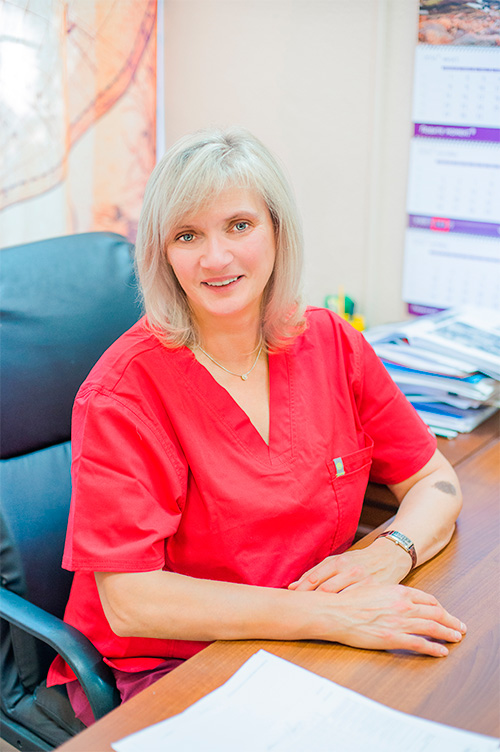 Фредерикс Елена Вадимовна
Главный врач, высшая КК по акушерству и гинекологииВУЗ: 1-й Ленинградский медицинский институт им.акад.И.П.Павлова - 1987Послевузовская подготовка: интернатура по акушерству и гинекологии, подготовка по диагностической лапароскопии, ультразвуковой диагностке в акушерстве и гинекологии;профпереподготовка по организации здравоохранения и общественному здоровьюСертификаты: акушерство и гинекология; организация здравоохранения и общественное здоровьеКонтактный телефон: +7(812) 271-16-74Адрес эл. почты: rd13@zdrav.spb.ru График приема граждан:ср 13.00 - 15.00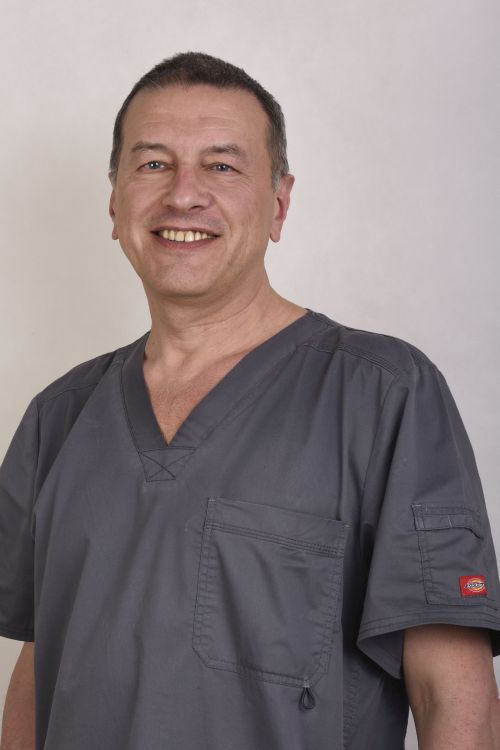 Долинский Леонид Борисович
Заместитель главврача по акушерству и гинекологии, высшая ККВУЗ: Ленинградский санитарно-гигиенический медицинский институт - 1982 годПослевузовская подготовка: клиническая ординатура по акушерству и гинекологии 1992 год; профподготовка по организации здравоохранения и общественному здоровьюСертификаты: акушерство и гинекология; организация здравоохранения и общественное здоровьеОтличник здравоохраненияКонтактный телефон: +7(812) 275-68-70Адрес эл. почты: rd13@zdrav.spb.ruГрафик приема граждан:вт, чт 13.00 - 15.00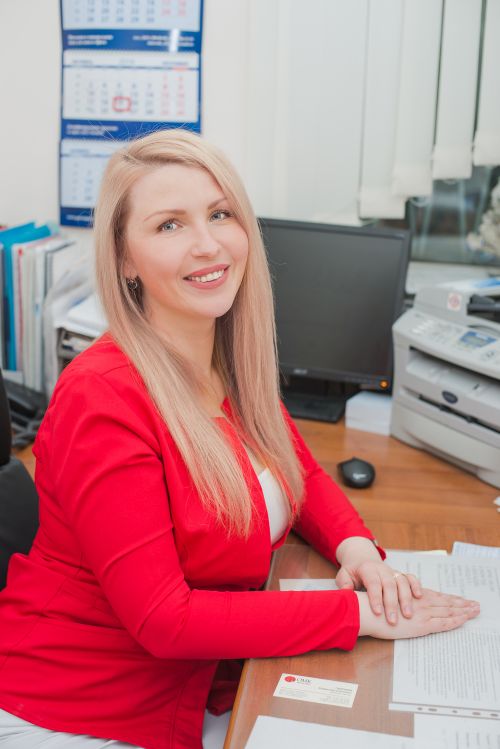 Прахова Ольга ВладимировнаГлавная акушерка  Акушерский базовый колледж - 2002, высшая категорияСертификаты:  2015 год; 2013 год СПб ГМУ им.ак.Павлова « менеджер сестринского дела» ; сертификат 2014 год.Контактный телефон: +7(812) 274-77-16Адрес эл. почты: rd13glavak@yandex.ru 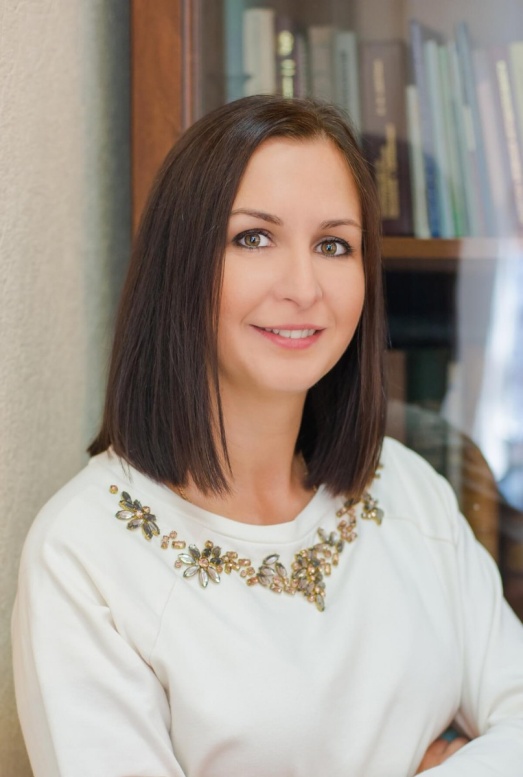 Долгоненко Надежда Николаевна
Заведующая канцеляриейКонтактный телефон: +7(812) 271-16-74Адрес эл. почты: rd13@zdrav.spb.ru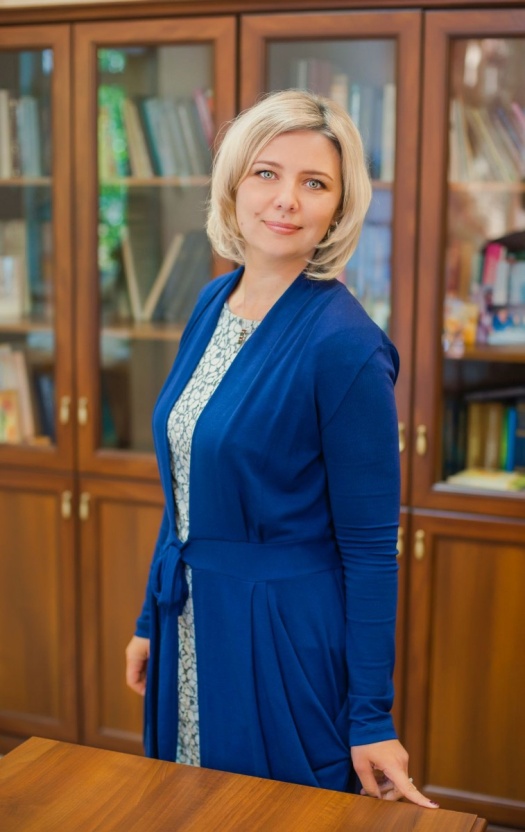 Румянцева Елена Сергеевна
Заместитель главного врача по экономическим вопросамКонтактный телефон: +7(812) 274-77-18Адрес эл. почты: rd13@zdrav.spb.ru 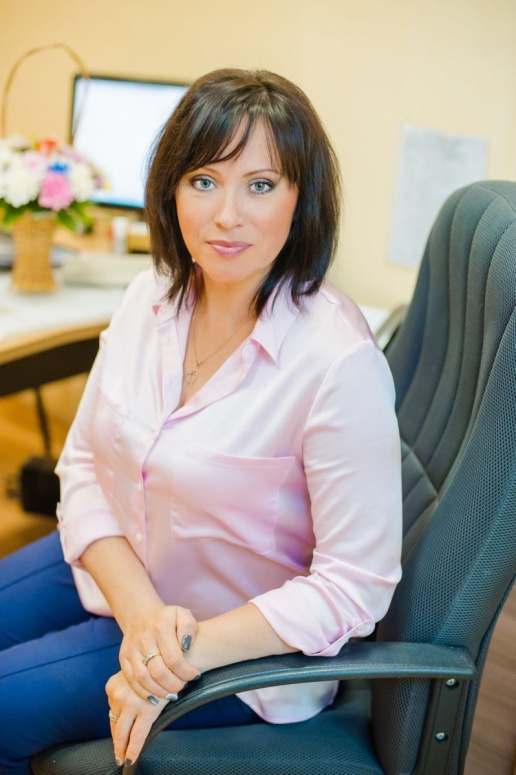 Иванова Наталья Валерьевна
Главный бухгалтерКонтактный телефон: +7(812) 274-77-18Кочержевская Татьяна Ивановна
Заместитель главного врача по хозяйственным вопросамКонтактный телефон: +7(812) 275-54-66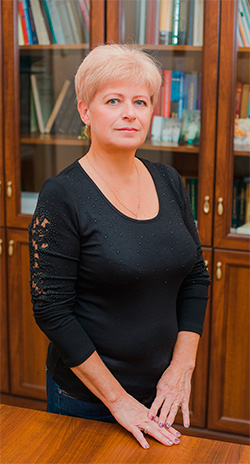 Носова Ольга Алексеевна
Начальник контрактной службыКонтактный телефон: +7(812) 275-54-66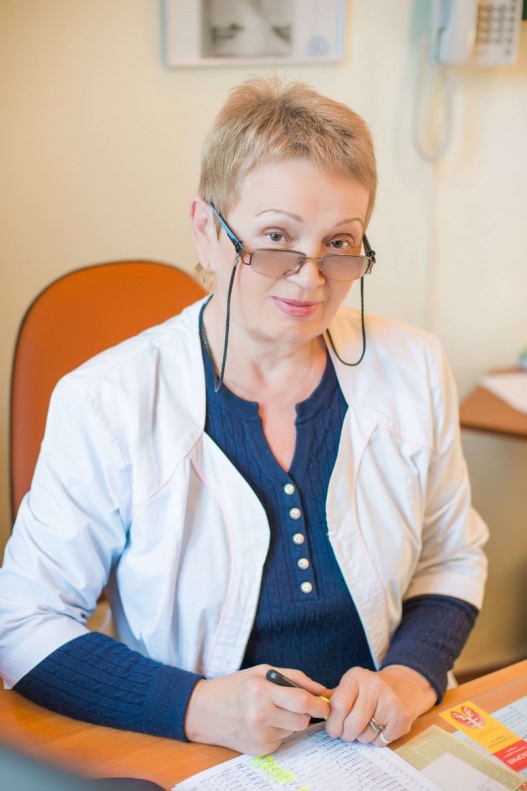 Давыдова Людмила ИвановнаЗаместитель главного врача по ГО и МР+7(812) 275-69-00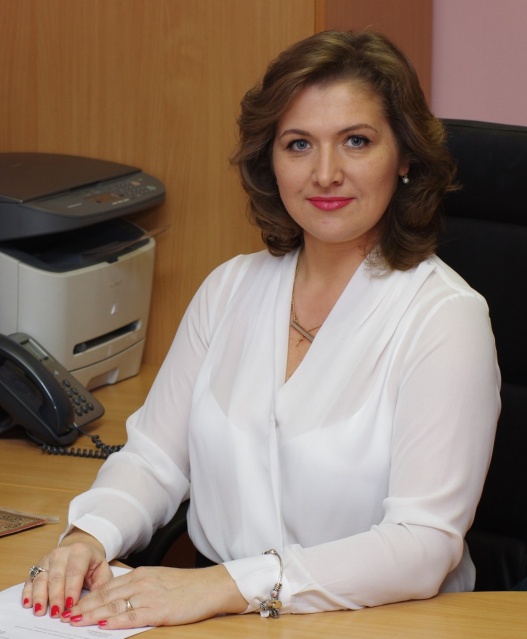 Иванова Анна АлександровнаНачальник отдела кадров+7(812) 271-71-59